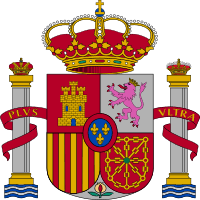   Ayuntamiento de Aldea de San MiguelBANDODÑA. OLGA FERNANDEZ DEL POZO, ALCALDESA-PRESIDENTA DE ESTE AYUNTAMIENTO, HACER SABER: AULAS DE CULTURACURSO 2020-2021El viernes 2 de octubre darán comienzo las Aulas de Cultura en la Biblioteca.				La Alcaldesa	      Olga Fernández del Pozo